«Школа президента УСУ»на базе городского Дома молодёжи в Центре детско-молодежных инициатив «Точка настроения».29 октября, на базе городского Дома молодёжи в Центре детско-молодежных инициатив»Точка настроения» состоялась "Школа президента УСУ".Участие приняли члены совета, заместители и председатели советов обучающихся образовательных учреждений города. Первым этапом мероприятия стал теоретическим и был разделён на блоки:1. "Права и обязанности всех членов Совета". 2. "Как выжить в стрессе и решать конфликты". 3. "Как правильно организовать мероприятие за приделами школы". 4. "Как правильно написать пост для отчета". Тематика лекций была выбрана не случайна, ведь это необходимая информация для советов, обучающихся и их работы в этом учебном году. Спикерами выступили опытные ребята в данных сферах, а по совместительству, кураторы и менторы школ:1. Колтунова Дарья (МБОУ ЦО "Интеллект")2. Шевченко Алина (МБОУ СОШ №3)3. Омельченко Анна (МБОУ СОШ №1)4. Макогон Дарья (МБОУ ЦО "Интеллект") Стоит отметить, что помимо теоретической части, ребятам предстояло пройти практическую, на которой они освоили и применили всю информацию в действии на различных заданиях и кейсах от спикеров. По итогам 1 этапа за активное участие были выделены несколько ребят, которые получили мини призы от лекторов:Пех Роберто (МБОУ СОШ №11)Погребной Евгений (МБОУ ЦО "Интеллект") Организаторами "Школы президента УСУ" являются: •Управление образования ГО Спасск – Дальний.•Отдел по культуре и молодежной политике Администрация ГО Спасск – Дальний.•МОД «Совет Обучающихся ГО Спасск-Дальний».•МОД «Городская проектная команда: Игроделы». Организатор мероприятия - Старовойтова Наталья Викторовна, методист МКУ "ЦФХ и МО МОУ ГО Спасск-Дальний"Впереди нас ожидает ещё несколько этапов Школы президента, на которых членам советов, обучающихся предстоит узнать не менее важную информацию для продуктивной работы. Желаем удачи и встретимся совсем скоро, а именно, 12 ноября!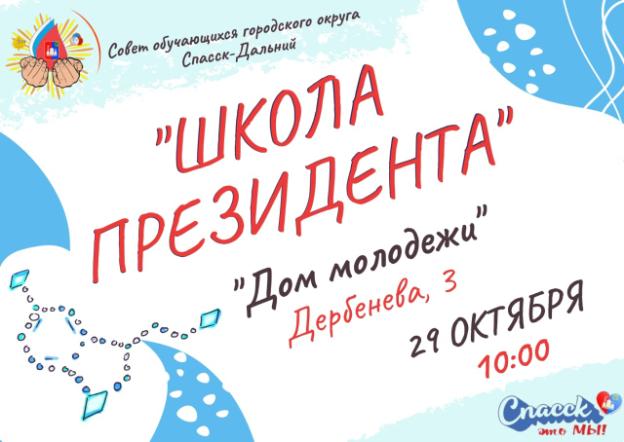 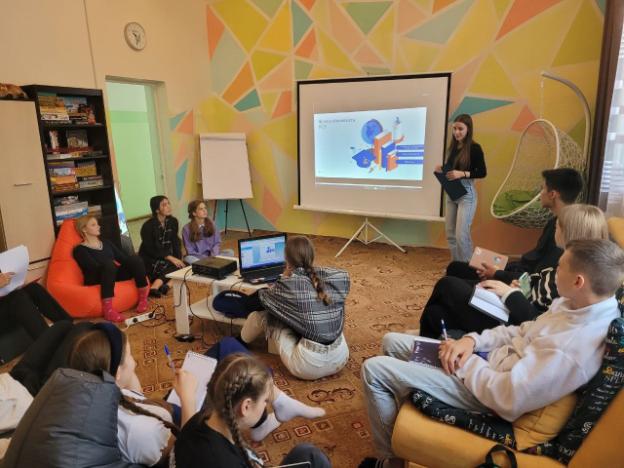 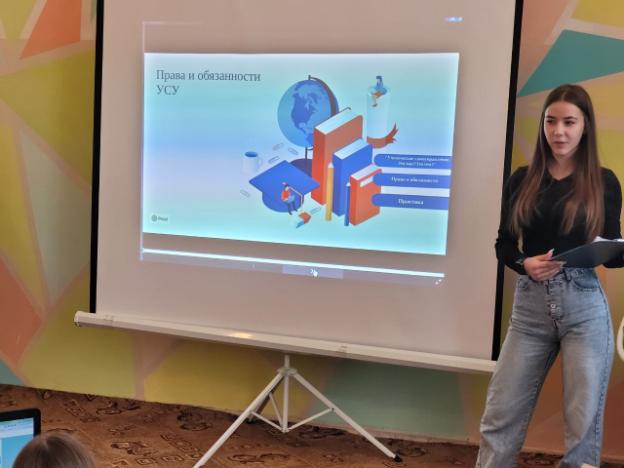 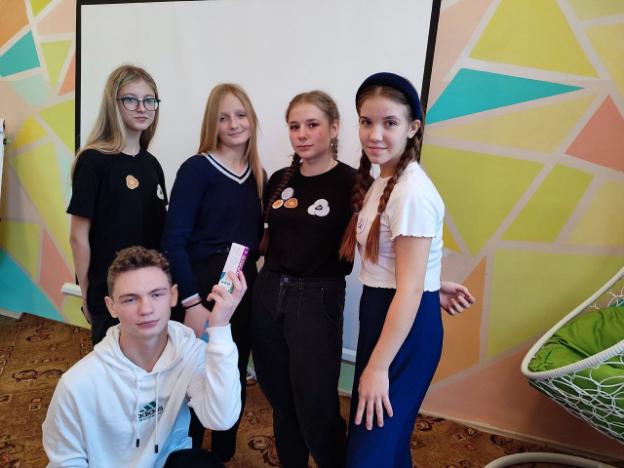 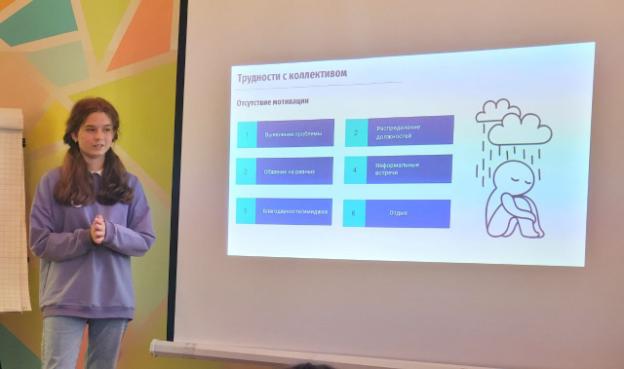 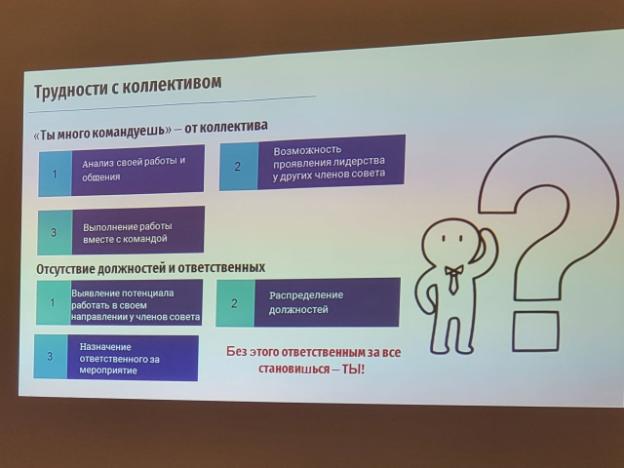 